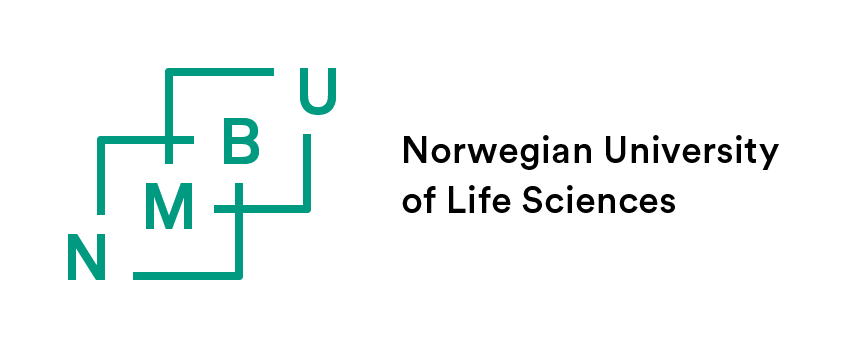   Section 7 in the PhD regulations and supplementary rules at VETThe supervisory team consists of a main supervisor and normally 1-2 co-supervisors. All supervisors must hold a doctoral degree, or hold an assessed associate professorial or professorial competence, within a relevant academic field and be working actively as researchers. The main supervisor must be an employee of NMBU and have previous experience or training in serving as supervisor for PhD candidates. Read more on our website: https://www.nmbu.no/en/studies/study-options/phd/veterinary-sciences/implementation/supervising     Attachments:            CV for external supervisors (not employed by NMBU)   Persons listed above have stated they are willing to act as PhD supervisors of the PhD candidate:       Yes            No Proposal for the composition of the supervisory teamTo be completed by the PhD candidate employed in a 1017 or 1378 position at the Faculty of Veterinary Medicine. The form with its attachments is to be sent by e-mail to the PhD advisors:  phd.radgiver.vet@nmbu.no,  for further processing and approval. Please make sure that the proposed main supervisor receives a copy.THE FOLLOWING SUPERVISORS ARE SUGGESTED:Date and signature:PhD candidate:Sending the proposal to the faculty by e-mail replaces the handwritten signature.Main supervisor:Head of Department: